VPPS PTFA Meeting MinutesWelcome and ApologiesApologies: Mel, AlexAttending: David, Becky, Julia, NicMinutes of previous meeting approvedActions from previous meetingFinance Update Check WhatsApp for the Winter Fayre takings - £500 from Storyboard, odd bits and pieces for uniformsOutgoings, £128 for PTFA Liability InsuranceYear 6 Boat Trip – we will support with £350 Ringfenced funds for Lantern Parade, Play in a Week, other Theatre-based activities for other Year groups roughly totalling £60005) Update on activities since previous meetingWinter Fayre, some mince pies sales afterwards (£45), Cakes/Uniform and World Book Day (around £100)Next Disco in May (19th and 26th) Cake sales planned on the 8th AprilSummer Fayre – 9th July (need an organiser by the 9th May, if not, we’ll need )AGM/Picnic6) Identify coordinators for upcoming events7) Any Other BusinessStoryboard Trail – David – a nanny service and childminding training organisation that wants to combine advertising and fundraising for schools, 20 boards can raise £300 for the PTFA and a bit more per additional boardDavid – to set up Google Form for anyone else happy to host during the February half-term (so after the Winter Fayre we’ll start looking for households to host the storyboards)Nic – will look for additional theatre experience for EYFS (Reception and Year 1) so that every child will have had a theatre experience. Suggestion from Susie to contact Dragon Bird about possible theatre work they could do in the School will the younger classesNic – to chat with Mark about noticeboardsWill look for volunteers in a few weeks’ time for the FayreAre the meetings working at the time and place? 9) Date of Next Meetings 2nd Thursday of January term  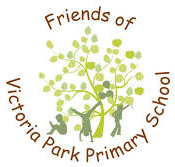 Date:	Thursday 10 March 2022, 7:30-9:00pmVenue: 	On Zoom (Meeting ID: 860 8965 7346, Passcode: VPPS)